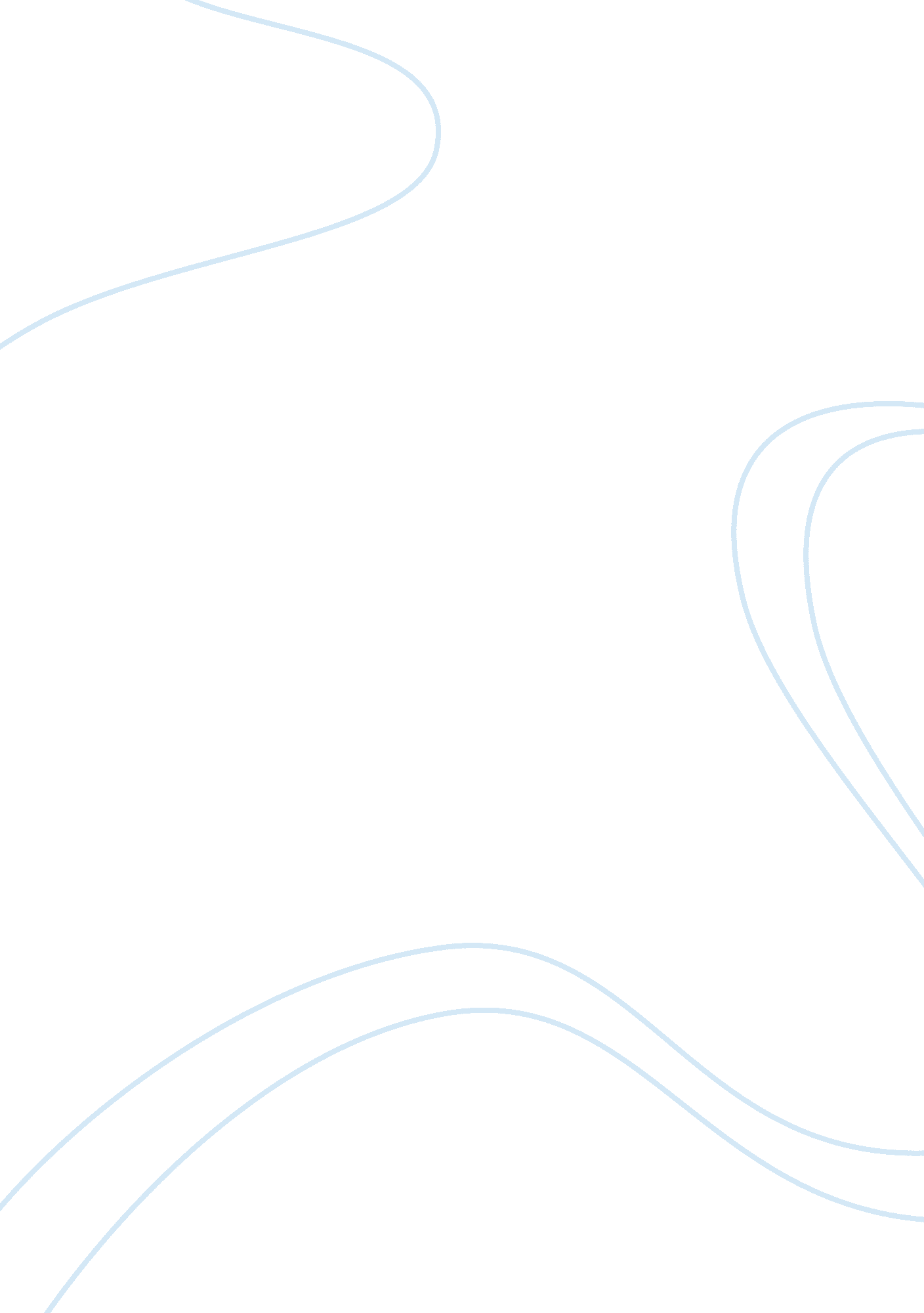 A 20 million people worldwide. sikhism preaches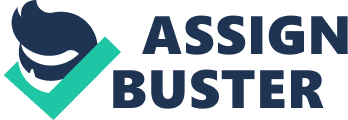 A way of life and philosophy well ahead of its time when it was founded over 500 years ago, The Sikh religion today has a following of over 20 million people worldwide. Sikhism preaches a message of devotion and remembrance of God at all times, truthful living, equality of mankind, social justice and denounces superstitions and blind rituals. Sikhism is open to all through the teachings of its 10 Gurus enshrined in the Sikh Holy Book and Living Guru, Sri Guru Granth Sahib. Who and What is a Sikh? The word ‘ Sikh’ in the Punjabi language means ‘ disciple’, Sikhs are the disciples of God who follow the writings and teachings of the Ten Sikh Gurus. The wisdom of these teachings in Sri Guru Granth Sahib are practical and universal in their appeal to all mankind. “ I observe neither Hindu fasting nor the ritual of the Muslim Ramadan month; Him I serve who at the last shall save. The Lord of universe of the Hindus, Gosain and Allah to me are one; From Hindus and Muslims have I broken free. I perform neither Kaaba pilgrimage nor at bathing spots worship; One sole Lord I serve, and no other. I perform neither the Hindu worship nor the Muslim prayer; To the Sole Formless Lord in my heart I bow. We neither are Hindus nor Muslims; Our body and life belong to the One Supreme Being who alone is both Ram and Allah for us.” (Guru Arjan Dev, Guru Granth Sahib, Raga Bhairon pg. 1136) “ Any human being who faithfully believes in: (i) One Immortal Being, (ii) Ten Gurus, from Guru Nanak Dev to Guru Gobind Singh, (iii) The Guru Granth Sahib, (iv) The utterances and teachings of the ten Gurus and, (v) the baptism bequeathed by the tenth Guru, and who does not owe allegiance to any other religion is a Sikh.” (Reht Maryada, Sikh Code of Conduct) Philosophy and BeliefsThere is only One God. He is the same God for all people of all religions. The soul goes through cycles of births and deaths before it reaches the human form. The goal of our life is to lead an exemplary existence so that one may merge with God. Sikhs should remember God at all times and practice living a virtuous and truthful life while maintaining a balance between their spiritual obligations and temporal obligations. The true path to achieving salvation and merging with God does not require renunciation of the world or celibacy, but living the life of a householder, earning a honest living and avoiding worldly temptations and sins. Sikhism condemns blind rituals such as fasting, visiting places of pilgrimage, superstitions, worship of the dead, idol worship etc. Sikhism preaches that people of different races, religions, or sex are all equal in the eyes of God. It teaches the full equality of men and women. Women can participate in any religious function or perform any Sikh ceremony or lead the congregation in prayer. History and PracticesThe founder of the Sikh religion was Guru Nanak who was born in 1469. He preached a message of love and understanding and criticized the blind rituals of the Hindus and Muslims. Guru Nanak passed on his enlightened leadership of this new religion to nine successive Gurus. The final living Guru, Guru Gobind Singh died in 1708. During his lifetime Guru Gobind Singh established the Khalsa order (meaning ‘ The Pure’), soldier-saints. The Khalsa uphold the highest Sikh virtues of commitment, dedication and a social conscious. The Khalsa are men and women who have undergone the Sikh baptism ceremony and who strictly follow the Sikh Code of Conduct and Conventions and wear the prescribed physical articles of the faith. One of the more noticeable being the uncut hair (required to be covered with a turban for men) and the Kirpan (ceremonial sword). Before his death in 1708 Guru Gobind Singh declared that the Sikhs no longer needed a living and appointed his spiritual successor as Sri Guru Granth Sahib, his physical successor as the Khalsa. Guru Gobind Singh felt that all the wisdom needed by Sikhs for spiritual guidance in their daily lives could be found in Sri Guru Granth Sahib, the Eternal Guru of the Sikhs. Sri Guru Granth Sahib is 